		Time and Temperature Cards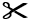 Time and Temperature Cards
(for Accommodations)Time and Temperature Cards
(for Combined Grades Extension)10:452nd day of the weekSeptember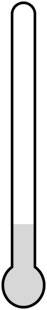 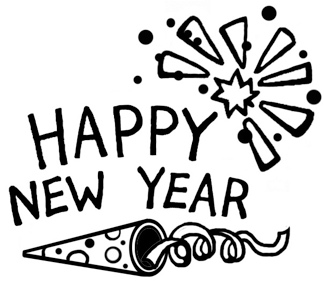 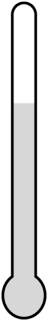 Wednesday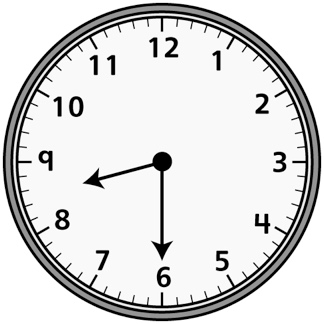 7th day of 
the weekMarch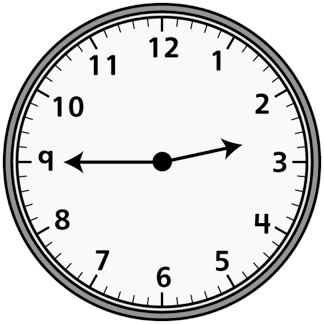 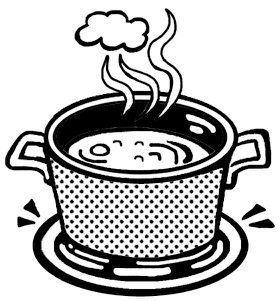 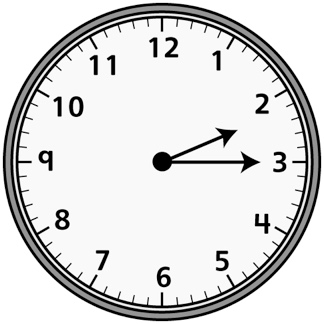 FebruarySundayFourth 
monthJuly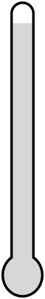 12 o’clockDay before Friday8:002nd day of 
the weekSeptember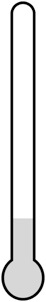 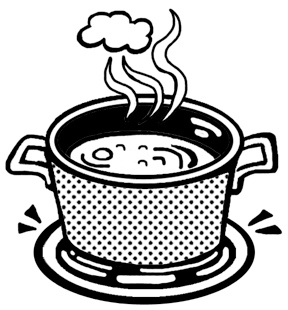 FebruarySaturday3rd month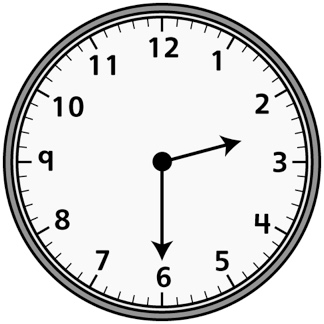 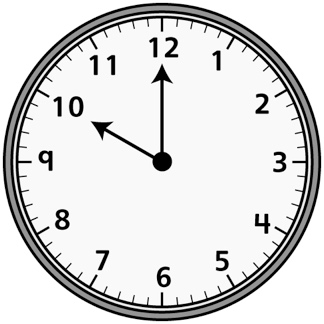 10:35Day before TuesdaySeptemberVery cold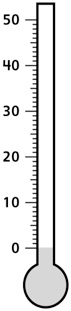 JanuaryWednesday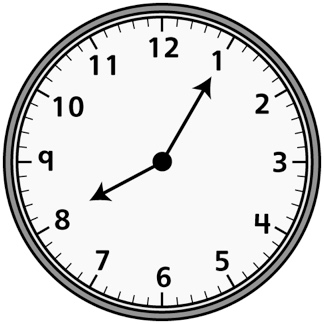 7 days after SaturdayAprilHot100°C 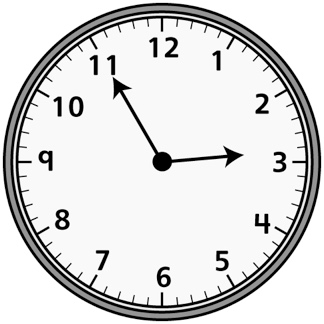 Spring BreakSundayOne month after June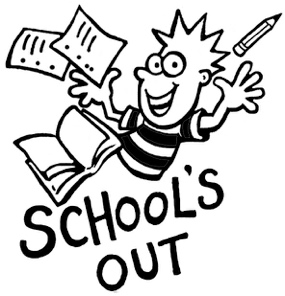 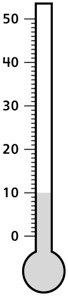 12:20Day before Friday